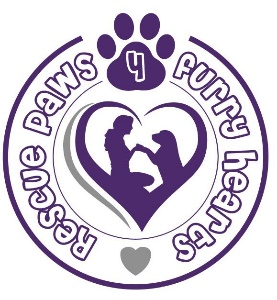 VOLUNTEER APPLICATION FORMSECTION I	Date    	Name					 Date of Birth: __________________Address	City	State	Zip    		Phone: 	E-mail:  	SECTION IIPrevious Experience    	Other information that will help us make a good match (such as education, general interests/hobbies)	 	How do you think you can best help:If you can foster, please list preferences and restrictions: _________________________________________
         ________________________________________________________________________________________________SECTION IIIAvailabilityPlease Check All That Are Applicable:SECTION IVDo You Have A Valid (State) Driver’s License?	Yes	NoLicense Number:	Vehicle License Plate Number  	Insurance Company:	Policy #: 			 Have You Ever Been Convicted For Violation Of Any Laws, Traffic Or Otherwise?	Yes	NoIf Yes, Please Explain:	 	         Who To Notify In Case Of An Emergency?    		 Telephone Number:  	SECTION V	[ References ]Please list three persons we may call who are NOT family, one of whom may be your religious or spiritual leader, teacher, employer or relationship other than personal friend.Name		Phone	 Address			 Relationship   	Name		Phone	 Address			 Relationship   	Name		Phone	 Address			 Relationship   	Comments:I hereby give my consent to contact my references and to conduct a  background check.I hereby agree to accept a position in a VOLUNTARY capacity for RP4FH. I understand that VOLUNTEER means a person who freely chooses and renders services for RP4FH. Such actions or services are rendered to RP4FH with charitable motives. No liability whatsoever will be incurred by RP4FH for anyone who performs voluntary actions or services. I fully understand and agree to assume all risk involved in any and all duties. I understand that when working with animals, unpredictable events may occur that may cause harm or injury and agree to assume full responsibility for such events and their results and hold harmless RP4FH and all of their members.Signature Of Applicant	DateFosteringMaking T-shirts, crafts, and other creative projects to sell at eventsDog PhotographyTransportFundraisingHelping at EventsSocial MediaOTHER: _____________I Am AvailableMornings (Mon-Fri)Afternoons (Mon-Fri)Evenings (Mon-Fri)WeekendsOnce A WeekMore Than Once A WeekOne Time OnlyAs NeededOTHER